Buurtschouw Buurt 174 Verhoevenstraat  22 november 20191 boomplaats dicht blokken2 (eventueel plansoentje i.p.v. trottoir)3 rondom boom bestrating t.h.v. 4  4 opsluitband verwijderen t.h.v. nummer 275 geen einde woonerfbord6 trottoir herstellen t.h.v. nummer 107 trottoir herstellen t.h.v. nummer 648 trottoir herstellen t.h.v. nummer 819 trottoir herstellen t.h.v. nummer 8710 trottoir herstellen t.h.v. nummer 110 t/m 9811 paal herplaatsen t.h.v. 7612 houten paal vervangen t.h.v. 5913 houten paal vervangen t.h.v. 2514 geen einde woonerfbord15 trottoir herstellen t.h.v. nummer 1416 trottoir herstellen t.h.v. nummer 3617 zaailing verwijderen bij lantaarn 903/56518 trottoir herstellen t.h.v. nummer 4019 trottoir herstellen t.h.v. nummer 193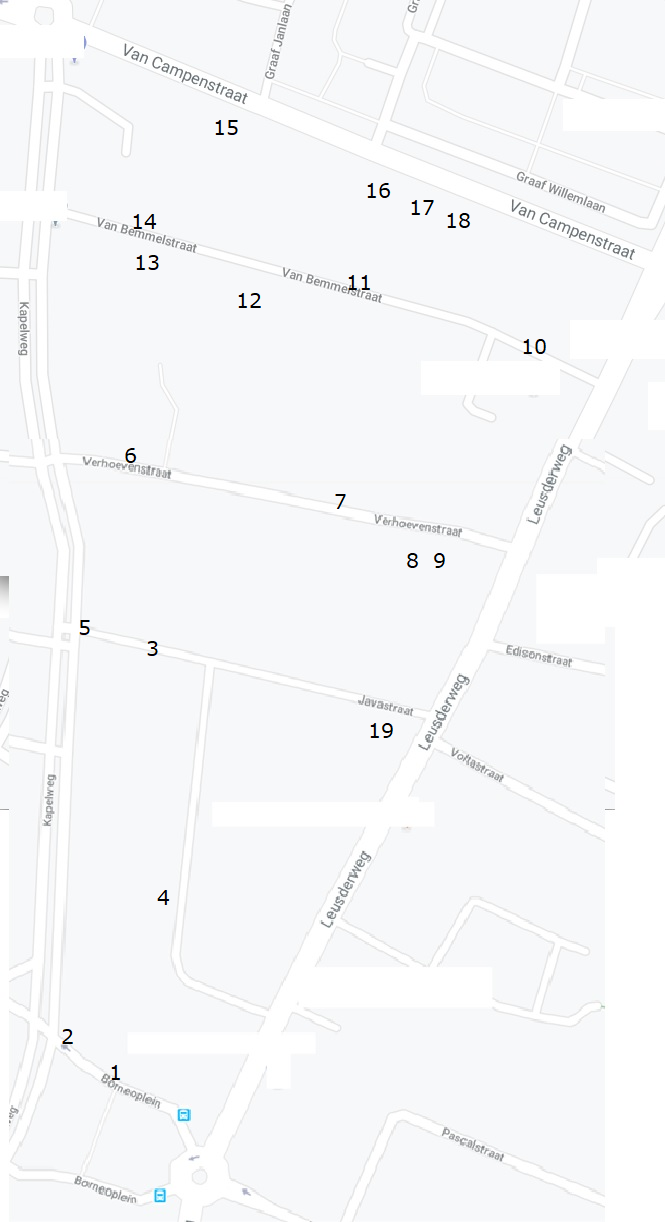 